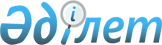 2024-2026 жылдарға арналған қала бюджеті туралыАқмола облысы Степногорск қалалық мәслихатының 2023 жылғы 22 желтоқсандағы № 8С-9/2 шешімі.
      Қазақстан Республикасының Бюджет кодексінің 9-бабының 2-тармағына, "Қазақстан Республикасындағы жергілікті мемлекеттік басқару және өзін-өзі басқару туралы" Қазақстан Республикасының Заңының 6-бабының 1-тармағының 1) тармақшасына сәйкес, Степногорск қалалық мәслихаты ШЕШТІ:
      1. 2024-2026 жылдарға арналған қала бюджеті тиісінше 1, 2, 3-қосымшаларға сәйкес, соның ішінде 2024 жылға келесі көлемдерде бекітілсін:
      1) кірістер – 16 355 392,6 мың теңге, соның ішінде:
      салықтық түсімдер – 9 448 789,4 мың теңге;
      салықтық емес түсімдер – 43 148,1 мың теңге;
      негізгі капиталды сатудан түсетін түсімдер – 46 500 мың теңге;
      трансферттердің түсімдері – 6 816 955,1 мың теңге;
      2) шығындар – 16 689 392,4 мың теңге;
      3) таза бюджеттік кредиттеу – - 1 049 309 мың теңге, соның ішінде:
      бюджеттік кредиттер – 7 384 мың теңге;
      бюджеттік кредиттерді өтеу – 1 056 693 мың теңге;
      4) қаржы активтерімен операциялар бойынша сальдо – 0 мың теңге, соның ішінде:
      қаржы активтерін сатып алу – 0 мың теңге;
      мемлекеттің қаржы активтерін сатудан түсетін түсімдер – 0 мың теңге;
      5) бюджет тапшылығы (профициті) – 715 309,2 мың теңге;
      6) бюджет тапшылығын қаржыландыру (профицитін пайдалану) – - 715 309,2 мың теңге.
      Ескерту. 1-тармақ жаңа редакцияда - Ақмола облысы Степногорск қалалық мәслихатының 27.03.2024 № 8С-11/10 (01.01.2024 бастап қолданысқа енгізіледі) шешімімен.


      2. 2024 жылға арналған қала бюджетінде облыстық бюджетке берілетін 2 654 255 мың теңге сомасында бюджеттік алулар көзделгені ескерілсін.
      3. 2024 жылға арналған қала бюджетінің түсімдер құрамында облыстық бюджеттен нысаналы трансферттер 4-қосымшаға сәйкес есепке алынсын.
      4. 2024 жылға арналған қала бюджетінде қалалық бюджеттен кенттердің, ауылдардың және ауылдық округтің бюджеттеріне берілетін 316 393 мың теңге сома субвенциялар көлемдері көзделгені есепке алынсын, соның ішінде:
      Ақсу кенті – 51 748 мың теңге;
      Бестөбе кенті – 40 031 мың теңге;
      Заводской кенті – 24 671 мың теңге;
      Шаңтөбе кенті – 46 368 мың теңге;
      Қарабұлақ ауылы – 39 075 мың теңге;
      Изобильный ауылы – 45 840 мың теңге;
      Қырық құдық ауылы – 38 711 мың теңге;
      Бөгенбай ауылдық округі – 29 949 мың теңге.
      5. Қаланың жергілікті атқарушы органының 2024 жылға арналған резерві 145 300 мың теңге сомасында бекітілсін.
      6. Осы шешім 2024 жылғы 1 қаңтардан бастап қолданысқа енгізіледі. 2024 жылға арналған қала бюджеті
      Ескерту. 1-қосымша жаңа редакцияда - Ақмола облысы Степногорск қалалық мәслихатының 27.03.2024 № 8С-11/10 (01.01.2024 бастап қолданысқа енгізіледі) шешімімен. 2025 жылға арналған қала бюджеті 2026 жылға арналған қала бюджеті 2024 жылға арналған облыстық бюджеттен нысаналы трансферттер
					© 2012. Қазақстан Республикасы Әділет министрлігінің «Қазақстан Республикасының Заңнама және құқықтық ақпарат институты» ШЖҚ РМК
				
      Степногорск қалалық мәслихатының төрағасы

О.Жағыпаров
Степногорск қалалық
мәслихатының
2023 жылғы 22 желтоқсандағы
№ 8С-9/2 шешіміне
1-қосымша
Санаты
Санаты
Санаты
Санаты
сома
мың теңге
Сыныбы
Сыныбы
Сыныбы
сома
мың теңге
Кіші сыныбы
Кіші сыныбы
сома
мың теңге
Атауы
сома
мың теңге
1
2
3
4
5
I. КІРІСТЕР
16 355 392,6
1
Салықтық түсімдер
9 448 789,4
01
Табыс салығы
1 485 776
1
Корпоративтік табыс салығы
1 036 400
2
Жеке табыс салығы
449 376
03
Әлеуметтік салық
4 679 539
1
Әлеуметтік салық
4 679 539
04
Меншікке салынатын салықтар
1 848 038,4
1
Мүлікке салынатын салықтар
1 608 209,4
3
Жер салығы
7 874
4
Көлiк құралдарына салынатын салық
231 955
05
Тауарларға, жұмыстарға және көрсетілетін қызметтерге салынатын iшкi салықтар
1 346 014
2
Акциздер
1 212 259
3
Табиғи және басқа да ресурстарды пайдаланғаны үшiн түсетiн түсiмдер
57 381
4
Кәсiпкерлiк және кәсiби қызметтi жүргiзгенi үшiн алынатын алымдар
76 374
08
Заңдық маңызы бар әрекеттерді жасағаны және (немесе) оған уәкілеттігі бар мемлекеттік органдар немесе лауазымды адамдар құжаттар бергені үшін алынатын міндетті төлемдер
89 422
1
Мемлекеттік баж
89 422
2
Салықтық емес түсімдер
43 148,1
01
Мемлекеттік меншіктен түсетін кірістер
22 559
1
Мемлекеттік кәсіпорындардың таза кірісі бөлігінің түсімдері
20
5
Мемлекет меншігіндегі мүлікті жалға беруден түсетін кірістер
21 132
7
Мемлекеттік бюджеттен берілген кредиттер бойынша сыйақылар
1 364
9
Мемлекет меншігінен түсетін басқа да кірістер 
43,1
04
Мемлекеттік бюджеттен қаржыландырылатын, сондай-ақ Қазақстан Республикасы Ұлттық Банкінің бюджетінен (шығыстар сметасынан) ұсталатын және қаржыландырылатын мемлекеттік мекемелер салатын айыппұлдар, өсімпұлдар, санкциялар, өндіріп алулар
137
1
Мұнай секторы ұйымдарынан түсетін, Жәбірленушілерге өтемақы қорына, Білім беру инфрақұрылымын қолдау қорына және Арнаулы мемлекеттік қорға түсетін түсімдерді қоспағанда, мемлекеттік бюджеттен қаржыландырылатын, сондай-ақ Қазақстан Республикасы Ұлттық Банкінің бюджетінен (шығыстар сметасынан) ұсталатын және қаржыландырылатын мемлекеттік мекемелер салатын айыппұлдар, өсімпұлдар, санкциялар, өндіріп алулар
137
06
Басқа да салықтық емес түсімдер
20 452
1
Басқа да салықтық емес түсімдер
20 452
3
Негізгі капиталды сатудан түсетін түсімдер
46 500
01
Мемлекеттік мекемелерге бекітілген мемлекеттік мүлікті сату
21 500
1
Мемлекеттік мекемелерге бекітілген мемлекеттік мүлікті сату
21 500
03
Жердi және материалдық емес активтердi сату
25 000
1
Жерді сату
10 000
2
Материалдық емес активтерді сату
15 000
4
Трансферттердің түсімдері 
6 816 955,1
01
Төмен тұрған мемлекеттiк басқару органдарынан трансферттер 
3,1
3
Аудандық маңызы бар қалалардың, ауылдардың, кенттердің, ауылдық округтардың бюджеттерінен трансферттер
3,1
02
Мемлекеттік басқарудың жоғары тұрған органдарынан түсетін трансферттер
6 816 952
2
Облыстық бюджеттен түсетін трансферттер
6 816 952
Функционалдық топ
Функционалдық топ
Функционалдық топ
Функционалдық топ
Функционалдық топ
сома
мың теңге
Кіші функция
Кіші функция
Кіші функция
Кіші функция
сома
мың теңге
Бюджеттік бағдарламалардың әкімшісі
Бюджеттік бағдарламалардың әкімшісі
Бюджеттік бағдарламалардың әкімшісі
сома
мың теңге
Бағдарлама
Бағдарлама
сома
мың теңге
Атауы
сома
мың теңге
1
2
3
4
5
6
II. ШЫҒЫНДАР
16 689 392,4
01
Жалпы сипаттағы мемлекеттiк көрсетілетін қызметтер
2 151 674,3
1
Мемлекеттiк басқарудың жалпы функцияларын орындайтын өкiлдi, атқарушы және басқа органдар
501 317,8
112
Аудан (облыстық маңызы бар қала) мәслихатының аппараты
48 202,5
001
Аудан (облыстық маңызы бар қала) мәслихатының қызметін қамтамасыз ету жөніндегі қызметтер
47 379,4
003
Мемлекеттік органның күрделі шығыстары
311
005
Мәслихаттар депутаттары қызметінің тиімділігін арттыру
512,1
122
Аудан (облыстық маңызы бар қала) әкімінің аппараты
453 115,3
001
Аудан (облыстық маңызы бар қала) әкімінің қызметін қамтамасыз етужөніндегі қызметтер
349 490,9
003
Мемлекеттік органның күрделі шығыстары
25 314
113
Төменгі тұрған бюджеттерге берілетін нысаналы ағымдағы трансферттер
78 310,4
2
Қаржылық қызмет
31 091,5
459
Ауданның (облыстық маңызы бар қаланың) экономика және қаржы бөлімі
3 966
003
Салық салу мақсатында мүлікті бағалауды жүргізу
3 966
489
Ауданның (облыстық маңызы бар қаланың) мемлекеттік активтер және сатып алу бөлімі
27 125,5
001
Жергілікті деңгейде мемлекеттік активтер мен сатып алуды басқару саласындағы мемлекеттік саясатты іске асыру жөніндегі қызметтер
25 329,6
003
Мемлекеттік органның күрделі шығыстары
430,9
005
Жекешелендіру, коммуналдық меншікті басқару, жекешелендіруден кейінгі қызмет және осыған байланысты дауларды реттеу
1 365
9
Жалпы сипаттағы өзге де мемлекеттiк қызметтер
1 628 312,9
459
Ауданның (облыстық маңызы бар қаланың) экономика және қаржы бөлімі
47 042,5
001
Ауданның (облыстық маңызы бар қаланың) экономикалық саясатын қалыптастыру мен дамыту, мемлекеттік жоспарлау, бюджеттік атқару және коммуналдық меншігін басқару саласындағы мемлекеттік саясатты іске асыру жөніндегі қызметтер
45 845,5
015
Мемлекеттік органның күрделі шығыстары
1 197
472
Ауданның (облыстық маңызы бар қаланың)құрылыс, сәулет және қала құрылысы бөлімі
9 378,1
040
Мемлекеттік органдардың объектілерін дамыту
9 378,1
492
Ауданның (облыстық маңызы бар қаланың) тұрғын үй-коммуналдық шаруашылығы, жолаушылар көлігі, автомобиль жолдары және тұрғын үй инспекциясы бөлімі
1 562 844,4
001
Жергілікті деңгейде тұрғын үй-коммуналдық шаруашылық, жолаушылар көлігі, автомобиль жолдары және тұрғын үй инспекциясы саласындағы мемлекеттік саясатты іске асыру жөніндегі қызметтер
396 429,1
013
Мемлекеттік органның күрделі шығыстары
557 779,1
067
Ведомстволық бағыныстағы мемлекеттік мекемелер мен ұйымдардың күрделі шығыстары
188 000
113
Төменгі тұрған бюджеттерге берілетін нысаналы ағымдағы трансферттер
420 636,2
02
Қорғаныс
487 169
1
Әскери мұқтаждар
25 604
122
Аудан (облыстық маңызы бар қала) әкімінің аппараты
25 604
005
Жалпыға бірдей әскери міндетті атқару шеңберіндегі іс-шаралар
25 604
2
Төтенше жағдайлар жөнiндегi жұмыстарды ұйымдастыру
461 565
122
Аудан (облыстық маңызы бар қала) әкімінің аппараты
461 565
006
Аудан (облыстық маңызы бар қала) ауқымындағы төтенше жағдайлардың алдын алу және оларды жою
460 565
007
Аудандық (қалалық) ауқымдағы дала өрттерінің, сондай-ақ мемлекеттік өртке қарсы қызмет органдары құрылмаған елдi мекендерде өрттердің алдын алу және оларды сөндіру жөніндегі іс-шаралар
1 000
03
Қоғамдық тәртіп, қауіпсіздік, құқықтық, сот, қылмыстық-атқару қызметі
64 880
9
Қоғамдық тәртіп және қауіпсіздік саласындағы басқа да қызметтер
64 880
492
Ауданның (облыстық маңызы бар қаланың) тұрғын үй-коммуналдық шаруашылығы, жолаушылар көлігі, автомобиль жолдары және тұрғын үй инспекциясы бөлімі
64 880
021
Елдi мекендерде жол қозғалысы қауiпсiздiгін қамтамасыз ету
64 880
06
Әлеуметтiк көмек және әлеуметтiк қамсыздандыру
813 880,8
1
Әлеуметтiк қамсыздандыру
60 688
451
Ауданның (облыстық маңызы бар қаланың) жұмыспен қамту және әлеуметтік бағдарламалар бөлімі
60 688
005
Мемлекеттік атаулы әлеуметтік көмек
60 688
2
Әлеуметтiк көмек
520 221,1
451
Ауданның (облыстық маңызы бар қаланың) жұмыспен қамту және әлеуметтік бағдарламалар бөлімі
520 221,1
004
Ауылдық жерлерде тұратын денсаулық сақтау, білім беру, әлеуметтік қамтамасыз ету, мәдениет, спорт және ветеринар мамандарына отын сатып алуға Қазақстан Республикасының заңнамасына сәйкес әлеуметтік көмек көрсету
6 203
006
Тұрғын үйге көмек көрсету
6 000
007
Жергілікті өкілетті органдардың шешімі бойынша мұқтаж азаматтардың жекелеген топтарына әлеуметтік көмек
134 782
010
Үйден тәрбиеленіп оқытылатын мүгедектігі бар балаларды материалдық қамтамасыз ету
1 794
014
Мұқтаж азаматтарға үйде әлеуметтiк көмек көрсету
152 415,1
017
Мүгедектігі бар адамды абилитациялаудың және оңалтудың жеке бағдарламасына сәйкес мұқтаж мүгедектігі бар адамдарды протездік-ортопедиялық көмекпен, сурдотехникалық және тифлотехникалық құралдармен, мiндеттi гигиеналық құралдармен, арнаулы жүріп-тұру құралдарымен қамтамасыз ету, сондай-ақ санаторий-курорттық емдеу,жеке көмекшінің және ымдау тілі маманының қызметтерімен қамтамасыз ету
202 863
027
Халықты әлеуметтік қорғау жөніндегі іс-шараларды іске асыру
16 164
9
Әлеуметтiк көмек және әлеуметтiк қамтамасыз ету салаларындағы өзге де қызметтер
232 971,7
451
Ауданның (облыстық маңызы бар қаланың) жұмыспен қамту және әлеуметтік бағдарламалар бөлімі
232 971,7
001
Жергілікті деңгейде халық үшін әлеуметтік бағдарламаларды жұмыспен қамтуды қамтамасыз етуді іске асыру саласындағы мемлекеттік саясатты іске асыру жөніндегі қызметтер
96 737,7
011
Жәрдемақыларды және басқа да әлеуметтік төлемдерді есептеу, төлеу мен жеткізубойынша қызметтерге ақы төлеу
992
021
Мемлекеттік органның күрделі шығыстары
2 110
050
Қазақстан Республикасында мүгедектігі бар адамдардың құқықтарын қамтамасыз етуге және өмір сұрү сапасын жақсарту
11 365
054
Үкіметтік емес ұйымдарда мемлекеттік әлеуметтік тапсырысты орналастыру
121 767
07
Тұрғын үй-коммуналдық шаруашылық
3 633 598,5
1
Тұрғын үй шаруашылығы
571 009,7
472
Ауданның (облыстық маңызы бар қаланың) құрылыс, сәулет және қала құрылысы бөлімі
223 121
004
Инженерлік-коммуникациялық инфрақұрылымды жобалау, дамыту және (немесе) жайластыру
223 121
492
Ауданның (облыстық маңызы бар қаланың) тұрғын үй-коммуналдық шаруашылығы, жолаушылар көлігі, автомобиль жолдары және тұрғын үй инспекциясы бөлімі
347 878,7
003
Мемлекеттік тұрғын үй қорын сақтауды ұйымдастыру
35 158,7
098
Коммуналдық тұрғын үй қорының тұрғын үйлерін сатып алу
312 720
2
Коммуналдық шаруашылық
1 812 341
472
Ауданның (облыстық маңызы бар қаланың)құрылыс, сәулет және қала құрылысы бөлімі
5 107
005
Коммуналдық шаруашылығын дамыту
5 007
006
Сумен жабдықтау және су бұру жүйелерін дамыту
100
492
Ауданның (облыстық маңызы бар қаланың) тұрғын үй-коммуналдық шаруашылығы, жолаушылар көлігі, автомобиль жолдары және тұрғын үй инспекциясы бөлімі
1 807 234
012
Сумен жабдықтау және су бұру жүйесінің жұмыс істеуі
30 780
026
Ауданның (облыстық маңызы бар қаланың) коммуналдық меншігіндегі жылу желілерін пайдалануды ұйымдастыру
45 000
029
Сумен жабдықтау және су бұру жүйелерін дамыту
1 731 454
3
Елді-мекендерді көркейту
1 250 247,8
492
Ауданның (облыстық маңызы бар қаланың) тұрғын үй-коммуналдық шаруашылығы, жолаушылар көлігі, автомобиль жолдары және тұрғын үй инспекциясы бөлімі
1 250 247,8
015
Елдi мекендердегі көшелердi жарықтандыру
161 337
016
Елдi мекендердiң санитариясын қамтамасыз ету
119 583,2
017
Жерлеу орындарын ұстау және туыстары жоқ адамдарды жерлеу
5 682,6
018
Елдi мекендердi абаттандыру және көгалдандыру
963 645
08
Мәдениет, спорт, туризм және ақпараттық кеңістiк
3 848 345,6
1
Мәдениет саласындағы қызмет
503 304,2
457
Ауданның (облыстық маңызы бар қаланың) мәдениет, тілдерді дамыту, денешынықтыру және спорт бөлімі
503 304,2
003
Мәдени-демалыс жұмысын қолдау
503 304,2
2
Спорт
2 921 030,6
457
Ауданның (облыстық маңызы бар қаланың) мәдениет, тілдерді дамыту, денешынықтыру және спорт бөлімі
35 285,8
009
Аудандық (облыстық маңызы бар қалалық) деңгейде спорттық жарыстар өткiзу
16 628
010
Әртүрлi спорт түрлерi бойынша аудан (облыстық маңызы бар қала) құрама командаларының мүшелерiн дайындау және олардың облыстық спорт жарыстарынақатысуы
18 657,8
472
Ауданның (облыстық маңызы бар қаланың) құрылыс, сәулет және қала құрылысы бөлімі
2 894 792,7
008
Cпорт объектілерін дамыту
2 894 792,7
3
Ақпараттық кеңiстiк
226 894
456
Ауданның (облыстық маңызы бар қаланың) ішкі саясат бөлімі
38 189
002
Мемлекеттік ақпараттық саясат жүргізу жөніндегі қызметтер
38 189
457
Ауданның (облыстық маңызы бар қаланың) мәдениет, тілдерді дамыту, денешынықтыру және спорт бөлімі
188 705
006
Аудандық (қалалық) кiтапханалардың жұмыс iстеуi
158 712,1
007
Мемлекеттiк тiлдi және Қазақстан халқының басқа да тiлдерін дамыту
29 992,9
9
Мәдениет, спорт, туризм және ақпараттық кеңiстiктi ұйымдастыру жөнiндегi өзге де қызметтер
188 068,9
456
Ауданның (облыстық маңызы бар қаланың) ішкі саясат бөлімі
104 904,6
001
Жергілікті деңгейде ақпарат, мемлекеттілікті нығайту және азаматтардың әлеуметтік сенімділігін қалыптастыру саласында мемлекеттік саясатты іске асыру жөніндегі қызметтер
74 133,4
003
Жастар саясаты саласында іс-шараларды іске асыру
30 596,2
006
Мемлекеттік органның күрделі шығыстары
175
457
Ауданның (облыстық маңызы бар қаланың) мәдениет, тілдерді дамыту, денешынықтыру және спорт бөлімі
83 164,3
001
Жергілікті деңгейде мәдениет, тілдерді дамыту, денешынықтыру және спорт саласында мемлекеттік саясатты іске асыру жөніндегі қызметтер
57 477,8
014
Мемлекеттік органның күрделі шығыстары
12 650
032
Ведомстволық бағыныстағы мемлекеттік мекемелер мен ұйымдардың күрделі шығыстары
13 036,5
10
Ауыл, су, орман, балық шаруашылығы, ерекше қорғалатын табиғи аумақтар, қоршаған ортаны және жануарлар дүниесін қорғау, жер қатынастары
86 195
1
Ауыл шаруашылығы
81 604,3
472
Ауданның (облыстық маңызы бар қаланың) құрылыс, сәулет және қала құрылысы бөлімі
15 077,4
010
Ауыл шаруашылығы объектілерін дамыту
15 077,4
477
Ауданның (облыстық маңызы бар қаланың) ауыл шаруашылығы мен жер қатынастары бөлімі
66 526,9
001
Жергілікті деңгейде ауыл шаруашылығы және жер қатынастары саласындағы мемлекеттік саясатты іске асыру жөніндегі қызметтер
66 526,9
6
Жер қатынастары
2 528
477
Ауданның (облыстық маңызы бар қаланың) ауыл шаруашылығы мен жер қатынастары бөлімі
2 528
009
Елдi мекендердi жерге және шаруашылық жағынан орналастыру
2 528
9
Ауыл, су, орман, балық шаруашылығы, қоршаған ортаны қорғау және жер қатынастары саласындағы басқа да қызметтер
2 062,7
459
Ауданның (облыстық маңызы бар қаланың) экономика және қаржы бөлімі
2 062,7
099
Мамандарға әлеуметтік қолдау көрсету жөніндегі шараларды іске асыру
2 062,7
11
Өнеркәсіп, сәулет, қала құрылысы және құрылыс қызметі
55 758,7
2
Сәулет, қала құрылысы және құрылыс қызметі
55 758,7
472
Ауданның (облыстық маңызы бар қаланың) құрылыс, сәулет және қала құрылысы бөлімі
55 758,7
001
Жергілікті деңгейде құрылыс, сәулет және қала құрылысы саласындағы мемлекеттік саясатты іске асыру жөніндегі қызметтер
38 810,7
013
Аудан аумағында қала құрылысын дамытудың кешенді схемаларын, аудандық (облыстық) маңызы бар қалалардың, кенттердің және өзге де ауылдық елді мекендердің бас жоспарларын әзірлеу
16 948
12
Көлiк және коммуникация
855 523,9
1
Автомобиль көлiгi
745 502,9
492
Ауданның (облыстық маңызы бар қаланың) тұрғын үй-коммуналдық шаруашылығы, жолаушылар көлігі, автомобиль жолдары және тұрғын үй инспекциясы бөлімі
745 502,9
023
Автомобиль жолдарының жұмыс істеуін қамтамасыз ету
203 000
045
Аудандық маңызы бар автомобиль жолдарын және елді-мекендердің көшелерін күрделі және орташа жөндеу
542 502,9
9
Көлiк және коммуникациялар саласындағы өзге де қызметтер
110 021
492
Ауданның (облыстық маңызы бар қаланың) тұрғын үй-коммуналдық шаруашылығы, жолаушылар көлігі, автомобиль жолдары және тұрғын үй инспекциясы бөлімі
110 021
037
Әлеуметтік маңызы бар қалалық (ауылдық), қала маңындағы және ауданішілік қатынастар бойынша жолаушылар тасымалдарын субсидиялау
110 021
13
Басқалар
1 308 432,2
3
Кәсiпкерлiк қызметтi қолдау және бәсекелестікті қорғау
41 729,1
469
Ауданның (облыстық маңызы бар қаланың) кәсіпкерлік бөлімі
41 729,1
001
Жергілікті деңгейде кәсіпкерлікті дамыту саласындағы мемлекеттік саясатты іске асыру жөніндегі қызметтер
41 609,1
004
Мемлекеттік органның күрделі шығыстары
120
9
Басқалар
1 266 703,1
459
Ауданның (облыстық маңызы бар қаланың) экономика және қаржы бөлімі
145 303,1
012
Ауданның (облыстық маңызы бар қаланың) жергілікті атқарушы органының резерві
145 303,1
472
Ауданның (облыстық маңызы бар қаланың) құрылыс, сәулет және қала құрылысы бөлімі
327 105
079
"Ауыл-Ел бесігі" жобасы шеңберінде ауылдық елді мекендерде әлеуметтік және инженерлік инфрақұрылымды дамыту
327 105
492
Ауданның (облыстық маңызы бар қаланың) тұрғын үй-коммуналдық шаруашылығы, жолаушылар көлігі, автомобиль жолдары және тұрғын үй инспекциясы бөлімі
794 295
085
Шағын және моноқалаларда бюджеттік инвестициялық жобаларды іске асыру
794 295
14
Борышқа қызмет көрсету
41 131
1
Борышқа қызмет көрсету
41 131
459
Ауданның (облыстық маңызы бар қаланың) экономика және қаржы бөлімі
41 131
021
Жергілікті атқарушы органдардың облыстық бюджеттен қарыздар бойынша сыйақылар мен өзге де төлемдерді төлеу бойынша борышына қызмет көрсету
41 131
15
Трансферттер
3 342 803,4
1
Трансферттер
3 342 803,4
459
Ауданның (облыстық маңызы бар қаланың) экономика және қаржы бөлімі
3 342 803,4
006
Пайдаланылмаған (толық пайдаланылмаған) нысаналы трансферттерді қайтару
34 851,4
007
Бюджеттік алып коюлар
2 654 255
024
Заңнаманы өзгертуге байланысты жоғары тұрған бюджеттің шығындарын өтеуге төменгі тұрған бюджеттен ағымдағы нысаналы трансферттер
337 304
038
Субвенциялар
316 393
IІІ. Таза бюджеттік кредиттеу
-1 049 309
Бюджеттік кредиттер
7 384
10
Ауыл, су, орман, балық шаруашылығы, ерекше қорғалатын табиғи аумақтар, қоршаған ортаны және жануарлар дүниесін қорғау, жер қатынастары
7 384
9
Ауыл, су, орман, балық шаруашылығы, қоршаған ортаны қорғау және жер қатынастары саласындағы басқа да қызметтер
7 384
459
Ауданның (облыстық маңызы бар қаланың) экономика және қаржы бөлімі
7 384
018
Мамандарды әлеуметтік қолдау шараларын іске асыру үшін бюджеттік кредиттер
7 384
5
Бюджеттік кредиттерді өтеу
1 056 693
01
Бюджеттік кредиттерді өтеу
1 056 693
1
Мемлекеттік бюджеттен берілген бюджеттік кредиттерді өтеу
1 056 693
ІV. Қаржы активтерімен операциялар бойынша сальдо
0
Қаржы активтерін сатып алу
0
6
Мемлекеттің қаржы активтерін сатудан түсетін түсімдер
0
V. Бюджет тапшылығы (профициті)
715 309,2
VI. Бюджет тапшылығын қаржыландыру (профицитін пайдалану)
-715 309,2Степногорск қалалық
мәслихатының
2023 жылғы 22 желтоқсандағы
№ 8С-9/2 шешіміне
2-қосымша
Санаты
Санаты
Санаты
Санаты
сома
мың теңге
Сыныбы 
Сыныбы 
Сыныбы 
сома
мың теңге
Кіші сыныбы
Кіші сыныбы
сома
мың теңге
Атауы
сома
мың теңге
1
2
3
4
5
I. КІРІСТЕР
10 399 828
1
Салықтық түсімдер
9 375 324
01
Табыс салығы
1 653 679
1
Корпоративтік табыс салығы
1 172 847
2
Жеке табыс салығы
480 832
03
Әлеуметтік салық
4 616 524
1
Әлеуметтік салық
4 616 524
04
Меншікке салынатын салықтар
1 493 872
1
Мүлікке салынатын салықтар
1 236 921
3
Жер салығы
8 425
4
Көлiк құралдарына салынатын салық
248 192
5
Бірыңғай жер салығы
334
05
Тауарларға, жұмыстарға және қызметтерге салынатын ішкі салықтар
1 515 567
2
Акциздер
1 372 449
3
Табиғи және басқа да ресурстарды пайдаланғаны үшін түсетін түсімдер
61 398
4
Кәсіпкерлік және кәсіби қызметті жүргізгені үшін алынатын алымдар
81 720
08
Заңдық маңызы бар әрекеттерді жасағаны және (немесе) оған уәкілеттігі бар мемлекеттік органдар немесе лауазымды адамдар құжаттар бергені үшін алынатын міндетті төлемдер
95 682
1
Мемлекеттік баж
95 682
2
Салықтық емес түсімдер
37 611
01
Мемлекеттік меншіктен түсетін кірістер
22 611
5
Мемлекет меншігіндегі мүлікті жалға беруден түсетін кірістер
22 611
06
Басқа да салықтық емес түсімдер
15 000
1
Басқа да салықтық емес түсімдер
15 000
3
Негізгі капиталды сатудан түсетін түсімдер
35 000
01
Мемлекеттік мекемелерге бекітілген мемлекеттік мүлікті сату
15 000
1
Мемлекеттік мекемелерге бекітілген мемлекеттік мүлікті сату
15 000
03
Жерді және материалдық емес активтерді сату
20 000
1
Жерді сату
5 000
2
Материалдық емес активтерді сату
15 000
4
Трансферттердің түсімдері 
951 893
02
Мемлекеттік басқарудың жоғары тұрған органдарынан түсетін трансферттер
951 893
2
Облыстық бюджеттен түсетін трансферттер
951 893
Функционалдық топ
Функционалдық топ
Функционалдық топ
Функционалдық топ
Функционалдық топ
сома
мың теңге
Кіші функция
Кіші функция
Кіші функция
Кіші функция
сома
мың теңге
Бюджеттік бағдарламалардың әкімшісі
Бюджеттік бағдарламалардың әкімшісі
Бюджеттік бағдарламалардың әкімшісі
сома
мың теңге
Бағдарлама
Бағдарлама
сома
мың теңге
Атауы
сома
мың теңге
1
2
3
4
5
6
II. ШЫҒЫНДАР
10 399 828
01
Жалпы сипаттағы мемлекеттiк қызметтер
1 115 633
1
Мемлекеттiк басқарудың жалпы функцияларын орындайтын өкiлдi, атқарушы және басқа органдар
364 873
112
Аудан (облыстық маңызы бар қала) мәслихатының аппараты
46 009
001
Аудан (облыстық маңызы бар қала) мәслихатының қызметін қамтамасыз ету жөніндегі қызметтер
46 009
122
Аудан (облыстық маңызы бар қала) әкімінің аппараты
318 864
001
Аудан (облыстық маңызы бар қала) әкімінің қызметін қамтамасыз етужөніндегі қызметтер
318 864
2
Қаржылыққызмет
30 483
459
Ауданның (облыстық маңызы бар қаланың) экономика және қаржы бөлімі
4 474
003
Салық салу мақсатындамүліктібағалаудыжүргізу
4 474
489
Ауданның (облыстық маңызы бар қаланың) мемлекеттік активтер және сатып алу бөлімі
26 009
001
Жергілікті деңгейде мемлекеттік активтер мен сатып алуды басқару саласындағы мемлекеттік саясатты іске асыру жөніндегі қызметтер
24 556
005
Жекешелендіру, коммуналдық меншікті басқару, жекешелендіруден кейінгі қызмет және осыған байланысты дауларды реттеу
1 453
9
Жалпы сипаттағы өзге де мемлекеттiк қызметтер
720 277
459
Ауданның (облыстық маңызы бар қаланың) экономика және қаржы бөлімі
41 981
001
Ауданның (облыстық маңызы бар қаланың) экономикалық саясатын қалыптастыру мен дамыту, мемлекеттік жоспарлау, бюджеттік атқару және коммуналдық меншігін басқару саласындағы мемлекеттік саясатты іске асыру жөніндегі қызметтер
41 981
492
Ауданның (облыстық маңызы бар қаланың) тұрғын үй-коммуналдық шаруашылығы, жолаушылар көлігі, автомобиль жолдары және тұрғын үй инспекциясы бөлімі
678 296
001
Жергілікті деңгейде тұрғын үй-коммуналдық шаруашылық, жолаушылар көлігі, автомобиль жолдары және тұрғын үй инспекциясы саласындағы мемлекеттік саясатты іске асыру жөніндегі қызметтер
276 740
013
Мемлекеттік органның күрделі шығыстары
205 000
113
төмен тұрған бюджеттерге берілетін ағымдағы нысаналы трансферттер
196 556
02
Қорғаныс
49 989
1
Әскери мұқтаждар
21 322
122
Аудан (облыстық маңызы бар қала) әкімінің аппараты
21 322
005
Жалпыға бірдей әскери міндетті атқару шеңберіндегі іс-шаралар
21 322
2
Төтенше жағдайлар жөнiндегi жұмыстарды ұйымдастыру
28 667
122
Аудан (облыстық маңызы бар қала) әкімінің аппараты
28 667
006
Аудан (облыстық маңызы бар қала) ауқымындағы төтенше жағдайлардың алдын алу және оларды жою
27 667
007
Аудандық (қалалық) ауқымдағы дала өрттерінің, сондай-ақ мемлекеттік өртке қарсы қызмет органдары құрылмаған елдi мекендерде өрттердің алдын алу және оларды сөндіру жөніндегі іс-шаралар
1 000
03
Қоғамдық тәртіп, қауіпсіздік, құқықтық, сот, қылмыстық-атқару қызметі
69 223
9
Қоғамдық тәртіп және қауіпсіздік саласындағы басқа да қызметтер
69 223
492
Ауданның (облыстық маңызы бар қаланың) тұрғын үй-коммуналдық шаруашылығы, жолаушылар көлігі, автомобиль жолдары және тұрғын үй инспекциясы бөлімі
69 223
021
Елдi мекендерде жол қозғалысы қауiпсiздiгін қамтамасыз ету
69 223
06
Әлеуметтiк көмек және әлеуметтiк қамсыздандыру
478 519
1
Әлеуметтiк қамсыздандыру
19 597
451
Ауданның (облыстық маңызы бар қаланың) жұмыспен қамту және әлеуметтік бағдарламалар бөлімі
19 597
005
Мемлекеттік атаулы әлеуметтік көмек
19 597
2
Әлеуметтiк көмек
312 384
451
Ауданның (облыстық маңызы бар қаланың) жұмыспен қамту және әлеуметтік бағдарламалар бөлімі
312 384
006
Тұрғын үйге көмек көрсету
6 240
007
Жергілікті өкілетті органдардың шешімі бойынша мұқтаж азаматтардың жекелеген топтарына әлеуметтік көмек
118 602
010
Үйден тәрбиеленіп оқытылатын мүгедектігі бар балаларды материалдық қамтамасыз ету
1 911
014
Мұқтаж азаматтарға үйде әлеуметтiк көмек көрсету
148 711
017
Оңалтудың жеке бағдарламасына сәйкес мұқтаж мүгедектігі бар адамдарды протездік-ортопедиялық көмек, сурдотехникалық құралдар, тифлотехникалық құралдар, санаторий-курорттық емделу, міндетті гигиеналық құралдармен қамтамасыз ету, арнаулы жүріп-тұру құралдары, жеке көмекшінің және есту бойынша мүгедектігі бар адамдарға қолмен көрсететін тіл маманының қызметтері мен қамтамасыз ету
36 920
9
Жалпы сипаттағы өзге де мемлекеттiк қызметтер
146 538
451
Ауданның (облыстық маңызы бар қаланың) жұмыспен қамту 
және әлеуметтік бағдарламалар бөлімі
146 538
001
Жергілікті деңгейде халық үшін әлеуметтік бағдарламаларды жұмыспен қамтуды қамтамасыз етуді іске асыру саласындағы мемлекеттік саясатты іске асыру жөніндегі қызметтер
88 284
011
Жәрдемақыларды және басқа да әлеуметтік төлемдерді есептеу, төлеу мен жеткізубойынша қызметтерге ақы төлеу
992
050
Қазақстан Республикасында мүгедектігі бар адамдардың құқықтарын қамтамасыз етуге және өмір сұру сапасын жақсарту
7 112
054
Үкіметтік емес ұйымдарда мемлекеттік әлеуметтік тапсырысты орналастыру
50 150
07
Тұрғын үй-коммуналдық шаруашылық
1 699 733
1
Тұрғын үй шаруашылығы
10 000
492
Ауданның (облыстық маңызы бар қаланың) тұрғын үй-коммуналдық шаруашылығы, жолаушылар көлігі, автомобиль жолдары және тұрғын үй инспекциясы бөлімі
10 000
003
Мемлекеттік тұрғын үй қорын сақтауды ұйымдастыру
10 000
492
Ауданның (облыстық маңызы бар қаланың) тұрғын үй-коммуналдық шаруашылығы, жолаушылар көлігі, автомобиль жолдары және тұрғын үй инспекциясы бөлімі
180 000
012
Сумен жабдықтау және су бұру жүйесінің жұмыс істеуі
5 000
029
Сумен жабдықтау және су бұру жүйесін дамыту
175 000
3
Елді-мекендерді көркейту
1 509 733
492
Ауданның (облыстық маңызы бар қаланың) тұрғын үй-коммуналдық шаруашылығы, жолаушылар көлігі, автомобиль жолдары және тұрғын үй инспекциясы бөлімі
1 509 733
015
Елдi мекендердегі көшелердi жарықтандыру
187 354
016
Елдi мекендердiң санитариясын қамтамасыз ету
158 600
017
Жерлеу орындарын ұстау және туыстары жоқ адамдарды жерлеу
6 195
018
Елдi мекендердi абаттандыру және көгалдандыру
1 157 584
08
Мәдениет, спорт, туризм және ақпараттық кеңістiк
1 774 506
1
Мәдениет саласындағы қызмет
591 521
457
Ауданның (облыстық маңызы бар қаланың) мәдениет, тілдерді дамыту, денешынықтыру және спорт бөлімі
591 521
003
Мәдени-демалыс жұмысын қолдау
591 521
2
Спорт
764 202
457
Ауданның (облыстық маңызы бар қаланың) мәдениет, тілдерді дамыту, денешынықтыру және спорт бөлімі
37 309
009
Аудандық (облыстық маңызы бар қалалық) деңгейде спорттық жарыстар өткiзу
16 745
010
Әртүрлi спорт түрлерi бойынша аудан (облыстық маңызы бар қала) құрама командаларының мүшелерiн дайындау және олардың облыстық спорт жарыстарынақатысуы
20 564
472
Ауданның (облыстық маңызы бар қаланың) құрылыс, сәулет және қала құрылысы бөлімі
726 893
008
Cпорт объектілерін дамыту
726 893
3
Ақпараттық кеңiстiк
235 979
456
Ауданның (облыстық маңызы бар қаланың) ішкі саясат бөлімі
27 456
002
Мемлекеттік ақпараттық саясат жүргізу жөніндегі қызметтер
27 456
457
Ауданның (облыстық маңызы бар қаланың) мәдениет, тілдерді дамыту, денешынықтыру және спорт бөлімі
208 523
006
Аудандық (қалалық) кiтапханалардың жұмыс iстеуi
179 979
007
Мемлекеттiк тiлдi және Қазақстан халқының басқа да тiлдерін дамыту
28 544
9
Мәдениет, спорт, туризм және ақпараттық кеңiстiктi ұйымдастыру жөнiндегi өзге де қызметтер
182 804
456
Ауданның (облыстық маңызы бар қаланың) ішкі саясат бөлімі
90 507
001
Жергілікті деңгейде ақпарат, мемлекеттілікті нығайту және азаматтардың әлеуметтік сенімділігін қалыптастыру саласында мемлекеттік саясатты іске асыру жөніндегі қызметтер
54 962
003
Жастар саясаты саласында іс-шараларды іске асыру
35 545
457
Ауданның (облыстық маңызы бар қаланың) мәдениет, тілдерді дамыту, денешынықтыру және спорт бөлімі
92 297
001
Жергілікті деңгейде мәдениет, тілдерді дамыту, денешынықтыру және спорт саласында мемлекеттік саясатты іске асыру жөніндегі қызметтер
48 935
032
Ведомстволық бағыныстағы мемлекеттік мекемелер мен ұйымдардың күрделі шығыстары
43 362
10
Ауыл, су, орман, балық шаруашылығы, ерекше қорғалатын табиғи аумақтар, қоршаған ортаны және жануарлар дүниесін қорғау, жер қатынастары
65 554
1
Ауыл шаруашылығы
63 352
477
Ауданның (облыстық маңызы бар қаланың) ауыл шаруашылығы мен жер қатынастары бөлімі
63 352
001
Жергілікті деңгейде ауыл шаруашылығы және жер қатынастары саласындағы мемлекеттік саясатты іске асыру жөніндегі қызметтер
63 352
9
Ауыл, су, орман, балық шаруашылығы, қоршаған ортаны қорғау және жер қатынастары саласындағы өзге де қызметтер
2 202
459
Ауданның (облыстық маңызы бар қаланың) экономика және қаржы бөлімі
2 202
099
Мамандарға әлеуметтік қолдау көрсету бойынша шараларды іске асыру
2 202
11
Өнеркәсіп, сәулет, қала құрылысы және құрылыс қызметі
31 978
2
Сәулет, қала құрылысы және құрылыс қызметі
31 978
472
Ауданның (облыстық маңызы бар қаланың) құрылыс, сәулет және қала құрылысы бөлімі
31 978
001
Жергілікті деңгейде құрылыс, сәулет және қала құрылысы саласындағы мемлекеттік саясатты іске асыру жөніндегі қызметтер
31 978
12
Көлiк және коммуникация
1 441 538
1
Автомобиль көлiгi
 1 361 538
492
Ауданның (облыстық маңызы бар қаланың) тұрғын үй-коммуналдық шаруашылығы, жолаушылар көлігі, автомобиль жолдары және тұрғын үй инспекциясы бөлімі
1 361 538
023
Автомобиль жолдарының жұмыс істеуін қамтамасыз ету
462 500
045
Аудандық маңызы бар автомобиль жолдарын және елді-мекендердің көшелерін күрделі және орташа жөндеу
899 038
9
Көлiк және коммуникациялар саласындағы өзге де қызметтер
80 000
492
Ауданның (облыстық маңызы бар қаланың) тұрғын үй-коммуналдық шаруашылығы, жолаушылар көлігі, автомобиль жолдары және тұрғын үй инспекциясы бөлімі
80 000
037
Әлеуметтік маңызы бар қалалық (ауылдық), қала маңындағы және ауданішілік қатынастар бойынша жолаушылар тасымалдарын субсидиялау
80 000
13
Басқалар
241 742
3
Кәсiпкерлiк қызметтi қолдау және бәсекелестікті қорғау
39 677
469
Ауданның (облыстық маңызы бар қаланың) кәсіпкерлік бөлімі
39 677
001
Жергілікті деңгейде кәсіпкерлікті дамыту саласындағы мемлекеттік саясатты іске асыру жөніндегі қызметтер
39 677
9
Басқалар
202 065
459
Ауданның (облыстық маңызы бар қаланың) экономика және қаржы бөлімі
152 065
012
Ауданның (облыстық маңызы бар қаланың) жергілікті атқарушы органының резерві
152 065
492
Ауданның (облыстық маңызы бар қаланың) тұрғын үй-коммуналдық шаруашылығы, жолаушылар көлігі, автомобиль жолдары және тұрғын үй инспекциясы бөлімі
50 000
085
Шағын қалаларда Бюджеттік инвестициялық жобаларды іске асыру
50 000
14
Борышқа қызмет көрсету
44 424
1
Борышқа қызмет көрсету
44 424
459
Ауданның (облыстық маңызы бар қаланың) экономика және қаржы бөлімі
44 424
021
Жергілікті атқарушы органдардың облыстық бюджеттен қарыздар бойынша сыйақылар мен өзге де төлемдерді төлеу бойынша борышына қызмет көрсету
44 424
15
Трансферттер
3 386 989
1
Трансферттер
3 386 989
459
Ауданның (облыстық маңызы бар қаланың) экономика және қаржы бөлімі
3 386 989
007
Бюджеттік алып коюлар
2 679 437
024
Заңнаманың өзгеруіне байланысты жоғары тұрған бюджеттің шығындарын өтеуге төмен тұрған бюджеттен берілетін ағымдағы нысаналы трансферттер
352 690
038
Субвенциялар
354 862
IІІ. Таза бюджеттік кредиттеу
-599 038
5
Бюджеттік кредиттерді өтеу
599 038
ІV. Қаржы активтерімен операциялар бойынша сальдо
0
V. Бюджет тапшылығы (профициті)
599 038
VI. Бюджет тапшылығын қаржыландыру (профицитін пайдалану)
-599 038Степногорск қалалық
мәслихатының
2023 жылғы 22 желтоқсандағы
№ 8С-9/2 шешіміне
3-қосымша
Санаты
Санаты
Санаты
Санаты
сома
мың теңге
Сыныбы
Сыныбы
Сыныбы
сома
мың теңге
Кіші сыныбы
Кіші сыныбы
сома
мың теңге
Атауы
сома
мың теңге
1
2
3
4
5
I. КІРІСТЕР
9 969 815
1
Салықтық түсімдер
9 850 847
01
Табыс салығы
1 789 416
1
Корпоративтік табыс салығы
1 278 862
2
Жеке табыс салығы
510 554
03
Әлеуметтік салық
5 249 466
1
Әлеуметтік салық
5 249 466
04
Меншікке салынатын салықтар
1 180 453
1
Мүлікке салынатын салықтар
845 180
3
Жер салығы
22 237
4
Көлiк құралдарына салынатын салық
313 036
05
Тауарларға, жұмыстарға және қызметтерге салынатын ішкі салықтар
1 527 864
2
Акциздер
1 368 633
3
Табиғи және басқа да ресурстарды пайдаланғаны үшін түсетін түсімдер
67 061
4
Кәсіпкерлік және кәсіби қызметті жүргізгені үшін алынатын алымдар
92 170
08
Заңдық маңызы бар әрекеттерді жасағаны және (немесе) оған уәкілеттігі бар мемлекеттік органдар немесе лауазымды адамдар құжаттар бергені үшін алынатын міндетті төлемдер
103 648
1
Мемлекеттік баж
103 648
2
Салықтық емес түсімдер
33 968
01
Мемлекеттік меншіктен түсетін кірістер
23 968
5
Мемлекет меншігіндегі мүлікті жалға беруден түсетін кірістер
23 968
06
Басқа да салықтық емес түсімдер
10 000
1
Басқа да салықтық емес түсімдер
10 000
3
Негізгі капиталды сатудан түсетін түсімдер
35 000
01
Мемлекеттік мекемелерге бекітілген мемлекеттік мүлікті сату
15 000
1
Мемлекеттік мекемелерге бекітілген мемлекеттік мүлікті сату
15 000
03
Жерді және материалдық емес активтерді сату
20 000
1
Жерді сату
5 000
2
Материалдық емес активтерді сату
15 000
4
Трансферттердің түсімдері 
50 000
02
Мемлекеттік басқарудың жоғары тұрған органдарынан түсетін трансферттер
50 000
2
Облыстық бюджеттен түсетін трансферттер
50 000
Функционалдық топ
Функционалдық топ
Функционалдық топ
Функционалдық топ
Функционалдық топ
сома
мың теңге
Кіші функция
Кіші функция
Кіші функция
Кіші функция
сома
мың теңге
Бюджеттік бағдарламалардың әкімшісі
Бюджеттік бағдарламалардың әкімшісі
Бюджеттік бағдарламалардың әкімшісі
сома
мың теңге
Бағдарлама
Бағдарлама
сома
мың теңге
Атауы
сома
мың теңге
1
2
3
4
5
6
II. ШЫҒЫНДАР
9 969 815
01
Жалпы сипаттағы мемлекеттiк қызметтер
1 131 847
1
Мемлекеттiк басқарудың жалпы функцияларын орындайтын өкiлдi, атқарушы және басқа органдар
371 453
112
Аудан (облыстық маңызы бар қала) мәслихатының аппараты
46 393
001
Аудан (облыстық маңызы бар қала) мәслихатының қызметін қамтамасыз ету жөніндегі қызметтер
46 393
122
Аудан (облыстық маңызы бар қала) әкімінің аппараты
325 060
001
Аудан (облыстық маңызы бар қала) әкімінің қызметін қамтамасыз етужөніндегі қызметтер
325 060
2
Қаржылыққызмет
31 323
459
Ауданның (облыстық маңызы бар қаланың) экономика және қаржы бөлімі
4 743
003
Салық салу мақсатындамүліктібағалаудыжүргізу
4 743
489
Ауданның (облыстық маңызы бар қаланың) мемлекеттік активтер және сатып алу бөлімі
26 580
001
Жергілікті деңгейде мемлекеттік активтер мен сатып алуды басқару саласындағы мемлекеттік саясатты іске асыру жөніндегі қызметтер
25 017
005
Жекешелендіру, коммуналдық меншікті басқару, жекешелендіруден кейінгі қызмет және осыған байланысты дауларды реттеу
1 563
9
Жалпы сипаттағы өзге де мемлекеттiк қызметтер
729 071
459
Ауданның (облыстық маңызы бар қаланың) экономика және қаржы бөлімі
42 436
001
Ауданның (облыстық маңызы бар қаланың) экономикалық саясатын қалыптастыру мен дамыту, мемлекеттік жоспарлау, бюджеттік атқару және коммуналдық меншігін басқару саласындағы мемлекеттік саясатты іске асыру жөніндегі қызметтер
42 436
492
Ауданның (облыстық маңызы бар қаланың) тұрғын үй-коммуналдық шаруашылығы, жолаушылар көлігі, автомобиль жолдары және тұрғын үй инспекциясы бөлімі
686 635
001
Жергілікті деңгейде тұрғын үй-коммуналдық шаруашылық, жолаушылар көлігі, автомобиль жолдары және тұрғын үй инспекциясы саласындағы мемлекеттік саясатты іске асыру жөніндегі қызметтер
284 690
013
Мемлекеттік органның күрделі шығыстары
205 000
113
Төмен тұрған бюджеттерге берілетін ағымдағы нысаналы трансферттер
196 945
02
Қорғаныс
53 206
1
Әскери мұқтаждар
23 156
122
Аудан (облыстық маңызы бар қала) әкімінің аппараты
23 156
005
Жалпыға бірдей әскери міндетті атқару шеңберіндегі іс-шаралар
23 156
2
Төтенше жағдайлар жөнiндегi жұмыстарды ұйымдастыру
30 050
122
Аудан (облыстық маңызы бар қала) әкімінің аппараты
30 050
006
Аудан (облыстық маңызы бар қала) ауқымындағы төтенше жағдайлардың алдын алу және оларды жою
29 050
007
Аудандық (қалалық) ауқымдағы дала өрттерінің, сондай-ақ мемлекеттік өртке қарсы қызмет органдары құрылмаған елдi мекендерде өрттердің алдын алу және оларды сөндіру жөніндегі іс-шаралар
1 000
03
Қоғамдық тәртіп, қауіпсіздік, құқықтық, сот, қылмыстық-атқару қызметі
71 184
9
Қоғамдық тәртіп және қауіпсіздік саласындағы басқа да қызметтер
71 184
492
Ауданның (облыстық маңызы бар қаланың) тұрғын үй-коммуналдық шаруашылығы, жолаушылар көлігі, автомобиль жолдары және тұрғын үй инспекциясы бөлімі
71 184
021
Елдi мекендерде жол қозғалысы қауiпсiздiгін қамтамасыз ету
71 184
06
Әлеуметтiк көмек және әлеуметтiк қамсыздандыру
492 275
1
Әлеуметтiк қамсыздандыру
20 773
451
Ауданның (облыстық маңызы бар қаланың) жұмыспен қамту және әлеуметтік бағдарламалар бөлімі
20 773
005
Мемлекеттік атаулы әлеуметтік көмек
20 773
2
Әлеуметтiк көмек
323 094
451
Ауданның (облыстық маңызы бар қаланың) жұмыспен қамту және әлеуметтік бағдарламалар бөлімі
323 094
006
Тұрғын үйге көмек көрсету
6 490
007
Жергілікті өкілетті органдардың шешімі бойынша мұқтаж азаматтардың жекелеген топтарына әлеуметтік көмек
125 718
010
Үйден тәрбиеленіп оқытылатын мүгедектігі бар балаларды материалдық қамтамасыз ету
2 007
014
Мұқтаж азаматтарға үйде әлеуметтiк көмек көрсету
149 744
017
Оңалтудың жеке бағдарламасына сәйкес мұқтаж мүгедектігі бар адамдарды протездік-ортопедиялық көмек, сурдотехникалық құралдар, тифлотехникалық құралдар, санаторий-курорттық емделу, міндетті гигиеналық құралдармен қамтамасыз ету, арнаулы жүріп-тұру құралдары, жеке көмекшінің және есту бойынша мүгедектігі бар адамдарға қолмен көрсететін тіл маманының қызметтері мен қамтамасыз ету
39 135
9
Жалпы сипаттағы өзге де мемлекеттiк қызметтер
148 408
451
Ауданның (облыстық маңызы бар қаланың) жұмыспен қамту 
және әлеуметтік бағдарламалар бөлімі
148 408
001
Жергілікті деңгейде халық үшін әлеуметтік бағдарламаларды жұмыспен қамтуды қамтамасыз етуді іске асыру саласындағы мемлекеттік саясатты іске асыру жөніндегі қызметтер
89 117
011
Жәрдемақыларды және басқа да әлеуметтік төлемдерді есептеу, төлеу мен жеткізубойынша қызметтерге ақы төлеу
992
050
Қазақстан Республикасында мүгедектігі бар адамдардың құқықтарын қамтамасыз етуге және өмір сұру сапасын жақсарту
7 540
054
Үкіметтік емес ұйымдарда мемлекеттік әлеуметтік тапсырысты орналастыру
50 759
07
Тұрғын үй-коммуналдық шаруашылық
1 862 656
1
Тұрғын үй шаруашылығы
10 000
492
Ауданның (облыстық маңызы бар қаланың) тұрғын үй-коммуналдық шаруашылығы, жолаушылар көлігі, автомобиль жолдары және тұрғын үй инспекциясы бөлімі
10 000
003
Мемлекеттік тұрғын үй қорын сақтауды ұйымдастыру
10 000
2
Коммуналдық шаруашылық
5 000
492
Ауданның (облыстық маңызы бар қаланың) тұрғын үй-коммуналдық шаруашылығы, жолаушылар көлігі, автомобиль жолдары және тұрғын үй инспекциясы бөлімі
5 000
012
Сумен жабдықтау және су бұру жүйесінің жұмыс істеуі
5 000
3
Елді-мекендерді көркейту
1 847 656
492
Ауданның (облыстық маңызы бар қаланың) тұрғын үй-коммуналдық шаруашылығы, жолаушылар көлігі, автомобиль жолдары және тұрғын үй инспекциясы бөлімі
1 847 656
015
Елдi мекендердегі көшелердi жарықтандыру
204 722
016
Елдi мекендердiң санитариясын қамтамасыз ету
165 530
017
Жерлеу орындарын ұстау және туыстары жоқ адамдарды жерлеу
6 505
018
Елдi мекендердi абаттандыру және көгалдандыру
1 470 899
08
Мәдениет, спорт, туризм және ақпараттық кеңістiк
1 072 431
1
Мәдениет саласындағы қызмет
605 277
457
Ауданның (облыстық маңызы бар қаланың) мәдениет, тілдерді дамыту, денешынықтыру және спорт бөлімі
605 277
003
Мәдени-демалыс жұмысын қолдау
605 277
2
Спорт
39 549
457
Ауданның (облыстық маңызы бар қаланың) мәдениет, тілдерді дамыту, денешынықтыру және спорт бөлімі
39 549
009
Аудандық (облыстық маңызы бар қалалық) деңгейде спорттық жарыстар өткiзу
17 751
010
Әртүрлi спорт түрлерi бойынша аудан (облыстық маңызы бар қала) құрама командаларының мүшелерiн дайындау және олардың облыстық спорт жарыстарынақатысуы
21 798
3
Ақпараттық кеңiстiк
238 472
456
Ауданның (облыстық маңызы бар қаланың) ішкі саясат бөлімі
27 456
002
Мемлекеттік ақпараттық саясат жүргізу жөніндегі қызметтер
27 456
457
Ауданның (облыстық маңызы бар қаланың) мәдениет, тілдерді дамыту, денешынықтыру және спорт бөлімі
211 016
006
Аудандық (қалалық) кiтапханалардың жұмыс iстеуi
182 214
007
Мемлекеттiк тiлдi және Қазақстан халқының басқа да тiлдерін дамыту
28 802
9
Мәдениет, спорт, туризм және ақпараттық кеңiстiктi ұйымдастыру жөнiндегi өзге де қызметтер
189 133
456
Ауданның (облыстық маңызы бар қаланың) ішкі саясат бөлімі
93 088
001
Жергілікті деңгейде ақпарат, мемлекеттілікті нығайту және азаматтардың әлеуметтік сенімділігін қалыптастыру саласында мемлекеттік саясатты іске асыру жөніндегі қызметтер
56 922
003
Жастар саясаты саласында іс-шараларды іске асыру
36 166
457
Ауданның (облыстық маңызы бар қаланың) мәдениет, тілдерді дамыту, денешынықтыру және спорт бөлімі
96 045
001
Жергілікті деңгейде мәдениет, тілдерді дамыту, денешынықтыру және спорт саласында мемлекеттік саясатты іске асыру жөніндегі қызметтер
49 376
032
Ведомстволық бағыныстағы мемлекеттік мекемелер мен ұйымдардың күрделі шығыстары
46 669
10
Ауыл, су, орман, балық шаруашылығы, ерекше қорғалатын табиғи аумақтар, қоршаған ортаны және жануарлар дүниесін қорғау, жер қатынастары
65 721
1
Ауыл шаруашылығы
63 380
477
Ауданның (облыстық маңызы бар қаланың) ауыл шаруашылығы мен жер қатынастары бөлімі
63 380
001
Жергілікті деңгейде ауыл шаруашылығы және жер қатынастары саласындағы мемлекеттік саясатты іске асыру жөніндегі қызметтер
63 380
9
Ауыл, су, орман, балық шаруашылығы, қоршаған ортаны қорғау және жер қатынастары саласындағы өзге де қызметтер
2 341
459
Ауданның (облыстық маңызы бар қаланың) экономика және қаржы бөлімі
2 341
199
Мамандарға әлеуметтік қолдау көрсету бойынша шараларды іске асыру
2 341
11
Өнеркәсіп, сәулет, қала құрылысы және құрылыс қызметі
32 155
2
Сәулет, қала құрылысы және құрылыс қызметі
32 155
472
Ауданның (облыстық маңызы бар қаланың) құрылыс, сәулет және қала құрылысы бөлімі
32 155
001
Жергілікті деңгейде құрылыс, сәулет және қала құрылысы саласындағы мемлекеттік саясатты іске асыру жөніндегі қызметтер
32 155
12
Көлiк және коммуникация
1 504 638
1
Автомобиль көлiгi
1 424 638
492
Ауданның (облыстық маңызы бар қаланың) тұрғын үй-коммуналдық шаруашылығы, жолаушылар көлігі, автомобиль жолдары және тұрғын үй инспекциясы бөлімі
1 424 638
023
Автомобиль жолдарының жұмыс істеуін қамтамасыз ету
475 600
045
Аудандық маңызы бар автомобиль жолдарын және елді-мекендердің көшелерін күрделі және орташа жөндеу
949 038
9
Көлiк және коммуникациялар саласындағы өзге де қызметтер
80 000
492
Ауданның (облыстық маңызы бар қаланың) тұрғын үй-коммуналдық шаруашылығы, жолаушылар көлігі, автомобиль жолдары және тұрғын үй инспекциясы бөлімі
80 000
037
Әлеуметтік маңызы бар қалалық (ауылдық), қала маңындағы және ауданішілік қатынастар бойынша жолаушылар тасымалдарын субсидиялау
80 000
13
Басқалар
250 732
3
Кәсiпкерлiк қызметтi қолдау және бәсекелестікті қорғау
40 142
469
Ауданның (облыстық маңызы бар қаланың) кәсіпкерлік бөлімі
40 142
001
Жергілікті деңгейде кәсіпкерлікті дамыту саласындағы мемлекеттік саясатты іске асыру жөніндегі қызметтер
40 142
9
Басқалар
210 590
459
Ауданның (облыстық маңызы бар қаланың) экономика және қаржы бөлімі
160 590
012
Ауданның (облыстық маңызы бар қаланың) жергілікті атқарушы органының резерві
160 590
492
Ауданның (облыстық маңызы бар қаланың) тұрғын үй-коммуналдық шаруашылығы, жолаушылар көлігі, автомобиль жолдары және тұрғын үй инспекциясы бөлімі
50 000
085
Шағын және моноқалаларда бюджеттік инвестициялық жобаларды іске асыру
50 000
14
Борышқа қызмет көрсету
44 424
1
Борышқа қызмет көрсету
44 424 
459
Ауданның (облыстық маңызы бар қаланың) экономика және қаржы бөлімі
44 424
021
Жергілікті атқарушы органдардың облыстық бюджеттен қарыздар бойынша сыйақылар мен өзге де төлемдерді төлеу бойынша борышына қызмет көрсету
44 424
15
Трансферттер
3 388 546
1
Трансферттер
3 388 546
459
Ауданның (облыстық маңызы бар қаланың) экономика және қаржы бөлімі
3 388 546
007
Бюджеттік алып коюлар
2 679 437
024
Заңнаманың өзгеруіне байланысты жоғары тұрған бюджеттің шығындарын өтеуге төмен тұрған бюджеттен берілетін ағымдағы нысаналы трансферттер
352 690
038
Субвенциялар
356 419
IІІ. Таза бюджеттік кредиттеу
0
ІV. Қаржы активтерімен операциялар бойынша сальдо
0
V. Бюджет тапшылығы (профициті)
0
VI. Бюджет тапшылығын қаржыландыру (профицитін пайдалану)
0Степногорск қалалық
мәслихатының
2023 жылғы 22 желтоқсандағы
№ 8С-9/2 шешіміне
4-қосымша
Бюджеттікбағдарламалардыңәкімшісі
Атауы
Мың теңге
сомасы
1
2
3
Әкімінің аппараты
Азаматтық қызметшілердің жекелеген санаттарының жалақысын арттыруға
1 076
Жұмыспен қамту және әлеуметтік бағдарламалар бөлімі
Үкіметтік емес ұйымдарда мемлекеттік әлеуметтік тапсырысты орналастыруға
116 847
Жұмыспен қамту және әлеуметтік бағдарламалар бөлімі
Мүгедек адамдардың құқықтарын қамтамасыз етуге және өмір сүру сапасын жақсартуға
61 218
Жұмыспен қамту және әлеуметтік бағдарламалар бөлімі
Мүгедектігі бар адамдарды әлеуметтік қамсыздандыру
111 815
Жұмыспен қамту және әлеуметтік бағдарламалар бөлімі
Ауылдық жерде тұратын педагогтер үшін отын сатып алуға және коммуналдық қызметтерге ақы төлеуге
6 203
Жұмыспен қамту және әлеуметтік бағдарламалар бөлімі
Азаматтардың жекелеген санаттарына әлеуметтік көмек көрсетуге
22 893
Жұмыспен қамту және әлеуметтік бағдарламалар бөлімі
Мемлекеттік атаулы әлеуметтік көмек төлеуге
47 200
Отбасыларды қолдау орталықтарын ұстауға
16 155
Отбасыларды қолдау орталығы үшін азаматтық қызметшілердің жекелеген санаттарының БП жоғарылауына
9
Мәдениет, тілдердідамыту, денешынықтыру және спорт бөлімі
Азаматтық қызметшілердің жекелеген санаттарының жалақысын арттыруға
7
Құрылыс, сәулет және қала құрылысы бөлімі
Степногорск қ. Бестөбе кентінде дене шынықтыру-сауықтыру кешенін салуға
500 000
Құрылыс, сәулет және қала құрылысы бөлімі
Ақмола облысы Степногорск қ. Бестөбе кентінде ашық спорт кешенін салуға
200 000
Құрылыс, сәулет және қала құрылысы бөлімі
Степногорск қаласында дене шынықтыру-сауықтыру кешенін салуға
2 163 140
Құрылыс, сәулет және қала құрылысы бөлімі
Ақмола облысы Степногорск қаласында қырық бес пәтерлі тұрғын үйге сумен жабдықтау, кәріз, жылумен жабдықтау электрмен жабдықтау, телефондандыру желісін салуға (7-позиция)
30 622
Құрылыс, сәулет және қала құрылысы бөлімі
Ақмола облысы Степногорск қаласында қырық бес пәтерлі тұрғын үйге сумен жабдықтау, кәріз, жылумен жабдықтау электрмен жабдықтау, телефондандыру желісін салуға (8-позиция)
70 052
Құрылыс, сәулет және қала құрылысы бөлімі
Ақмола облысы Степногорск қаласында қырық бес пәтерлі тұрғын үйге сумен жабдықтау, кәріз, жылумен жабдықтау және абаттандыру желісін салуға (2-позиция)
106 047
Құрылыс, сәулет және қала құрылысы бөлімі
Ақмола облысы Степногорск қаласы Қарабұлақ ауылында мәдениет үйін салу
327 105
Құрылыс, сәулет және қала құрылысы бөлімі
Қырық құдық ауылында даму және құрылыс салу схемаларын әзірлеу
9 403
Тұрғын үй-коммуналдық шаруашылығы, жолаушылар көлігі, автомобиль жолдары және тұрғын үй инспекциясы бөлімі
Степногорск қаласы, Шантөбе кентінде сумен жабдықтау желілерін қайта жаңартуға
1 185 554
Тұрғын үй-коммуналдық шаруашылығы, жолаушылар көлігі, автомобиль жолдары және тұрғын үй инспекциясы бөлімі
Ведомстводан тыс кешенді сараптамадан өтумен жобалау-сметалық құжаттаманы әзірлеу, Степногорск қаласының нөсер кәрізін қайта жаңарту
10 000
Тұрғын үй-коммуналдық шаруашылығы, жолаушылар көлігі, автомобиль жолдары және тұрғын үй инспекциясы бөлімі
Степногорск қаласының кәріз тазарту құрылыстарын қайта жаңарту, жобалау-сметалық құжаттамасын әзірлеу
30 000
Тұрғын үй-коммуналдық шаруашылығы, жолаушылар көлігі, автомобиль жолдары және тұрғын үй инспекциясы бөлімі
Степногорск қаласының Бейбітшілік көшесі бойынша автомобиль жолын реконструкциялауға жобалау-сметалық құжаттаманы әзірлеу
35 000
Тұрғын үй-коммуналдық шаруашылығы, жолаушылар көлігі, автомобиль жолдары және тұрғын үй инспекциясы бөлімі
Ақмола облысы Степногорск қаласындағы Мир көшесінен 20 шағын ауданға дейінгі Новосібір көшесінің автомобиль жолын қайта жаңартуға (Мир көшесінен Сарыарқа көшесіне дейінгі 1-кезек)
422 693
Тұрғын үй-коммуналдық шаруашылығы, жолаушылар көлігі, автомобиль жолдары және тұрғын үй инспекциясы бөлімі
Степногорск қаласындағы Степная көшесі бойынша Парковая көшесінен 20 шағын ауданға дейінгі автожолды қайта жаңарту
336 602
Тұрғын үй-коммуналдық шаруашылығы, жолаушылар көлігі, автомобиль жолдары және тұрғын үй инспекциясы бөлімі
Үй-жайларды, ғимараттарды, құрылыстарды сатып алуға
700 000
Тұрғын үй-коммуналдық шаруашылығы, жолаушылар көлігі, автомобиль жолдары және тұрғын үй инспекциясы бөлімі
Степногорск қаласының Қарабұлақ ауылында тротуарларды орнатуға "Ауыл-ел бесігі" жобасы шеңберінде ауылдық елді мекендерде әлеуметтік және инженерлік инфрақұрылым бойынша іс-шараларды іске асыруға
48 351
Тұрғын үй-коммуналдық шаруашылығы, жолаушылар көлігі, автомобиль жолдары және тұрғын үй инспекциясы бөлімі
"Ауыл-ел бесігі" жобасы шеңберінде ауылдық елді мекендерде әлеуметтік және инженерлік инфрақұрылым бойынша іс-шараларды іске асыруға Степногорск қаласы Қырық құдық ауылының көшелерін орташа жөндеуге
100 000
Тұрғын үй-коммуналдық шаруашылығы, жолаушылар көлігі, автомобиль жолдары және тұрғын үй инспекциясы бөлімі
"Степногорск-водоканал" шаруашылық жүргізу құқығындағы мемлекеттік қазыналық кәсіпорнының материалдық-техникалық базасын нығайтуға
43 000
Тұрғын үй-коммуналдық шаруашылығы, жолаушылар көлігі, автомобиль жолдары және тұрғын үй инспекциясы бөлімі
"Шантөбе-энергокешен" жауапкершілігі шектеулі серіктестігі материалдық-техникалық базасын нығайтуға
65 000
Тұрғын үй-коммуналдық шаруашылығы, жолаушылар көлігі, автомобиль жолдары және тұрғын үй инспекциясы бөлімі
Степногорск қ. жолаушылар тасымалын субсидиялауға
50 000
БАРЛЫҒЫ
БАРЛЫҒЫ
6 816 952